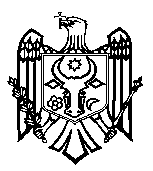 СЧЕТНАЯ ПАЛАТА РЕСПУБЛИКИ МОЛДОВА Перевод ПОСТАНОВЛЕНИЕ №67от 16 декабря 2020 годапо Отчету аудита соответствия начисления и поступления сборов за природные ресурсы Счетная палата в присутствии г-на Дорина Андрос, государственного секретаря Министерства сельского хозяйства, регионального развития и окружающей среды; г-на Думитру Горелко, начальника Управления политик в области биоразнообразия Министерства сельского хозяйства, регионального развития и окружающей среды; г-жи Корины Алекса, начальника Управления налоговых и таможенных политик Министерства финансов; г-на Игоря Цуркану, заместителя директора Государственной налоговой службы; г-на Геннадия Ончану, заместителя директора Экологического агентства; г-на Виктора Думняну, заместителя начальника Инспекции по охране окружающей среды; г-на Думитру Кожокару, директора Агентства „Moldsilva”, а также других ответственных лиц, в рамках видео заседания в связи с объявлением чрезвычайного положения в общественном здоровье на всей территории Республики Молдова, руководствуясь ст.3 (1) и ст.5 (1) a) Закона об организации и функционировании Счетной палаты Республики Молдова, рассмотрела Отчет аудита соответствия начисления и поступления сборов за природные ресурсы. Аудиторская миссия была проведена в соответствии с Программой аудиторской деятельности Счетной палаты на 2020 год с целью предоставления разумного подтверждения относительно соответствия начисления и поступления сборов за природные ресурсы в период 2018-2019 годов.Внешний публичный аудит проводился в соответствии с Рамками профессиональных деклараций INTOSAI, введенными в действие Счетной палатой.Рассмотрев Отчет аудита, Счетная палатаУСТАНОВИЛА:Аудиторская деятельность, проведенная в рамках учреждений, ответственных за управление и администрирование природных ресурсов, выявила наличие ряда недостатков и отклонений от законодательной базы, которые выражаются в следующем:Относительно сбора за воду:Отвод воды в отсутствие разрешений, выдаваемых Инспекцией по охране окружающей среды и Экологическим агентством, определило непоступление в бюджет минимум 2 195,0 тыс. леев и максимум 6 585,0 тыс. леев, а отвод воды в отсутствие соответствующего учета – снижение поступлений на 193,3 тыс. леев;несоответствующий учет потребления воды, который ведется некоторыми потребителями подземных вод и, соответственно, непредставление Государственной налоговой службе Отчетов по природным ресурсам (Форма TRN 15) относительно реально отведенного объема воды, привели к занижению начисленной суммы сбора за воду на 71,74 тыс. леев;включение экономическими агентами в отчеты, представленные Государственной налоговой службе, потерь объемов воды в качестве налоговых льгот обусловило уменьшение на 52,2 тыс. леев начисления сбора на воду;несоответствующее заполнение и непредставление налогоплательщиками отчетов Государственной налоговой службе, а также недостатки информационной системы Государственной налоговой службы, которая обрабатывает эти отчеты, обусловили неначисление сборов на воду в сумме 290,6 тыс. леев.Относительно сбора за отпускаемую на корню древесину Несмотря на то, что регулирующая база точно указывает на виды пород и категории древесины, которые подлежат обложению сбором, эта классификация отсутствует и в разрешительных документах, выдаваемых уполномоченными органами, и в отчетах, представленных Агентству „Moldsilva” и Государственной налоговой службе, что делает сложным проверить правильность и полноту начисления обязательств перед бюджетом;ставки сбора за отпускаемую на корню древесину не пересматривались в течение многих лет, а уровень поступления сбора за отпускаемую на корню древесину по сравнению с начисленными обязательствами перед бюджетом варьирует от 54,1% до 74,1%;в результате сопоставления данных об объеме древесины на корню, задекларированном в отчетах, представленных Государственной налоговой службе, с данными, представленными налогоплательщиками Агентству „Moldsilva”, установлены отклонения, которые обусловили занижение налогооблагаемой базы, связанной со сбором за отпускаемую на корню древесину; двойственные положения регулирующей базы, связанной с вырубкой древесины на корню, в том числе связанной с незаконной вырубкой, определили неотражение в отчетности Государственной налоговой службой объема 2,2 тыс. м3 древесины, подлежащей обложению сбором, обязательства перед бюджетом были занижены минимум на 4,4 тыс. леев.Относительно сбора за добычу полезных ископаемых Бенефициары недр не задекларировали Государственной налоговой службе реальный объем добычи полезных минеральных ископаемых, таким образом, занизив налогооблагаемую базу на 741,5 тыс. м3, что обусловило неполное начисление обязательств перед бюджетом;хотя Налоговый кодекс не предусматривает освобождение от сбора за добычу полезных ископаемых, за исключением предприятий в рамках пенитенциарной системы, Правительство заключило соглашение о концессии с неопределенными положениями, которые создали ситуацию, когда экономический агент был освобожден от платы как роялти, так и сбора за добычу из газового месторождения, так и месторождения нефти, таким образом, в период от подписания соглашения до настоящего времени в национальный публичный бюджет не поступили ни роялти, ни сбор; существующая двусмысленность регулирующей базы, связанной с областью начисления и оплаты сборов за проведение геологических исследований, а именно, возможность различной интерпретации понятия ,,договорная стоимость (сметная)”, которая является частью объекта налогообложения, определила изменение как порядка оценки налогооблагаемой базы, так и срока оплаты, что привело к оплате соответствующего сбора не при инициировании работ по геологическим исследованиям, а по мере их реализации; несмотря на то, что экономические агенты эксплуатируют 280,7 га подземных сооружений с целью осуществления предпринимательской деятельности, они в результате создания неправильного механизма исчисления сбора за использование подземного сектора, предназначенного для эксплуатации подземных сооружений, не связанных с добычей полезных ископаемых, в течение многих лет не представляли отчеты Государственной налоговой службе и, соответственно, не начисляли обязательства перед бюджетом.Относительно администрирования сборов за природные ресурсы и контрольной деятельности Несмотря на то, что Государственная налоговая служба приняла меры для выявления случаев уклонения от уплаты налогов и для укрепления налоговой дисциплины, они не способствовали добровольному соблюдению налогоплательщиками обязательств и снижению задолженностей, которые регистрируют тенденции постоянного роста, составив на конец 2019 года сумму 11,5 млн. леев;Хотя Инспекция по охране окружающей среды, согласно делегированным полномочиям, осуществляет контроли относительно рационального использования природных ресурсов, налагает штрафы, рассчитывает убытки, уровень поступления их в бюджет является несущественным, и должны быть приняты меры за выполнением обязательств оштрафованными экономическими агентами, непоступившие задолженности составили 103,7 млн. леев.Установленные недостатки существенно снижают соответствие и полноту начисления и, соответственно, поступления сборов за природные ресурсы, влияя на уровень сбора доходов в национальный публичный бюджет и на надлежащее исполнение обязанностей по управлению и администрированию природных ресурсов вовлеченными сторонами.Все отмеченное, определяет необходимость принятия неотложных мер по устранению недостатков, установленных в Отчете аудита, с целью укрепления системы управления и администрирования природных ресурсов.Исходя из вышеизложенного, на основании ст.14 (2), ст.15 d) и ст.37 (2) Закона №260 от 07.12.2017, Счетная палатаПОСТАНОВЛЯЕТ:Утвердить Отчет аудита соответствия начисления и поступления сборов за природные ресурсы, приложенный к настоящему Постановлению.Настоящее Постановление и Отчет аудита направить:  Правительству Республики Молдова для информирования и принятия мер с целью осуществления мониторинга обеспечения внедрения рекомендаций аудита;2.2. Президенту Республики Молдова для информирования; 2.3. Парламенту Республики Молдова для информирования и рассмотрения, при необходимости, в рамках Парламентской комиссии по контролю публичных финансов;2.4. Министерству финансов, Министерству сельского хозяйства, регионального развития и окружающей среды, Государственной налоговой службе, Инспекции по охране окружающей среды, Агентству „Moldsilva” и Институту исследований и развития лесного хозяйства для рассмотрения результатов аудита и занятия позиции, согласно компетенциям, с утверждением плана мер по устранению установленных ситуаций и внедрением рекомендаций из Отчета аудита, а также для совместного обеспечения разработки и внесения предложений по изменению/корректировке положений регулирующей базы, связанной с данной областью, с целью исключения неопределенностей и гармонизации ее с передовыми практиками других стран. Настоящее Постановление вступает в силу с даты публикации в Официальном мониторе Республики Молдова и может быть оспорено предварительным заявлением в эмитирующем органе в течение 30 дней с даты публикации. В спорном административном порядке, Постановление может быть обжаловано в Суде Кишинэу, расположенном в секторе Рышкань (МД-2068, мун. Кишинэу, ул. Киевская №3) в течение 30 дней с даты сообщения ответа относительно предварительного заявления или с даты истечения срока, предусмотренного для его решения.4. О предпринятых действиях по исполнению подпункта 2.4. из настоящего Постановления проинформировать Счетную палату в течение 6 месяцев с даты публикации Постановления в Официальном мониторе Республики Молдова.Постановление и Отчет аудита соответствия начисления и поступления сборов за природные ресурсы размещаются на официальном сайте Счетной палаты (http://www.ccrm.md/hotariri-si-rapoarte-1-95). Мариан ЛУПУ,Председатель 